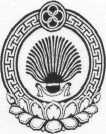 ХАЛЬМГ ТАҢҺЧИН                  ҮЛДЧН СЕЛӘНӘ МУНИЦИПАЛЬН                БҮРДӘЦИН             АДМИНИСТРАЦАДМИНИСТРАЦИЯ УЛЬДЮЧИНСКОГО СЕЛЬСКОГО МУНИЦИПАЛЬНОГО ОБРАЗОВАНИЯ РЕСПУБЛИКИ КАЛМЫКИЯ359032, Республика Калмыкия, Приютненский район, с. Ульдючины, ул. Северная, 23                             (84736) 9-7-1-82, e-mail: smo.Ulduchiny@mail.ru                                     ПОСТАНОВЛЕНИЕ № 4«19» января 2018 г  Об утверждении Порядка организации личного приёма граждан
в администрации Ульдючинского сельского муниципального образованияВ соответствии с Федеральным законом от 02.05.2006 № 59-ФЗ «О порядке рассмотрения обращений граждан Российской Федерации», «Методическими рекомендациями по работе с обращениями и запросами российских и иностранных граждан, лиц без гражданства и объединений граждан, в том числе юридических лиц в Приёмных Президента Российский Федерации, в государственных органах и органах местного самоуправления», утвержденными подпунктом 2.1 пункта 2 решения рабочей группы при Администрации Президента Российской Федерации по координации и оценке работы с обращениями граждан и организаций (протокол заседания от 30.07.2015 № 10) с изменениями, утверждёнными подпунктом 4.3 пункта 4 решения рабочей группы при Администрации Президента Российской Федерации по координации и оценке работы с обращениями граждан и организаций (протокол заседания от 25.02.2016 № 11), Уставом Ульдючинского сельского муниципального образования, администрация Ульдючинского сельского муниципального образования Республики Калмыкияпостанавляет: Утвердить Порядок организации личного приёма граждан в администрации Ульдючинского сельского муниципального образования согласно приложению. Настоящее постановление вступает в силу с момента его подписания и подлежит официальному опубликованию (обнародованию) в муниципальном вестнике Приютненского РМО РК.Контроль за выполнением постановления осуществляю лично.Глава СМО                        _______________ Б.И. СанзыровПОРЯДОКорганизации личного приёма граждан
в администрации Ульдючинского сельского муниципального образования(далее – Порядок) Общие положенияНастоящий Порядок определяет правила организации личного приёма граждан российских и иностранных, лиц без гражданства, представителей объединений граждан, в том числе юридических лиц, главой Ульдючинского сельского муниципального образования, а также уполномоченными на то лицами, рассмотрения полученных во время личного приёма предложений, заявлений, жалоб (далее – обращения) граждан, принятия по ним решений и направления заявителям ответов в установленный законодательством Российской Федерации срок. Настоящий Порядок разработан в соответствии с Конституцией Российской Федерации, Федеральным законом от 02.05.2006 № 59-ФЗ «О порядке рассмотрения обращений граждан Российской Федерации», «Методическими рекомендациями по работе с обращениями и запросами российских и иностранных граждан, лиц без гражданства и объединений граждан, в том числе юридических лиц в Приёмных Президента Российский Федерации, в государственных органах и органах местного самоуправления», утвержденными подпунктом 2.1 пункта 2 решения рабочей группы при Администрации Президента Российской Федерации по координации и оценке работы с обращениями граждан и организаций (протокол заседания от 30.07.2015 № 10) с изменениями, утверждёнными подпунктом 4.3 пункта 4 решения рабочей группы при Администрации Президента Российской Федерации по координации и оценке работы с обращениями граждан и организаций (протокол заседания от 25.02.2016 № 11) (далее – Методические рекомендации), Уставом Ульдючинского сельского муниципального образования с целью обеспечения реализации заявителей правомочия личного обращения в администрацию Ульдючинского сельского муниципального образования (далее – администрация поселения), определяющего возможность граждан напрямую в устной форме (на личном приёме) довести до сведения должностных лиц предложение, заявление, жалобу.Личный приём граждан в администрации сельского поселения проводится должностными лицами в дни и часы согласно утвержденному распоряжением администрации сельского поселения графику.Специалист по работе с обращениями граждан администрации сельского поселения (далее – специалист) осуществляют подготовку графика личного приёма, делопроизводство и информационно-справочную работу по обращениям граждан.2. Порядок информирования населения Ульдючинского сельского муниципального образования о личном приёме граждан в администрации поселенияВ администрации сельского поселения рассматриваются обращения по вопросам, находящимся в ведении муниципального образования сельское поселение Сентябрьский в соответствии с Конституцией Российской Федерации, федеральными законами, законами Республики Калмыкия, Уставом Ульдючинского сельского муниципального образования.Российские и иностранные граждане, лица без гражданства, объединения граждан, в том числе юридические лица информируются о месте приёма (с указанием кабинета) должностного лица, уполномоченного лица об установленных для личного приёма граждан днях и часах, с указанием муниципальных правовых актов сельского поселения, регулирующих эту деятельность, ответственных за обеспечение личного приёма, с указанием номера телефона, через официальный сайт органов местного самоуправления Приютненского районного муниципального образования, информационный бюллетень «Вестник Приютненского районного муниципального образования», объявления на информационных стендах администрации сельского поселения и муниципального учреждения «Многофункциональный центр предоставления государственных и муниципальных услуг».Порядок организации записи на личный приёмЗапись граждан на личный приём осуществляется в соответствии с графиком личного приёма граждан и на основе обращений, поступивших по телефону, в письменной форме, по почте, факсу или в виде электронного документа специалистом по работе с обращениями граждан. Специалист по работе с обращениями граждан вносит данные граждан в журнал регистрации приёма граждан главой сельского поселения по личным вопросам, по личным вопросам с внесением фамилии, имя, отчества (последнее – при наличии) гражданина или фамилии, имя, отчества (последнее – при наличии) наименования объединения граждан, в том числе юридического лица, представителем которого он является, почтовый адрес для направления ответа, адрес регистрации по месту жительства (пребывания), социальное положение или организационно-правовая форма юридического лица, контактный номер телефона, льготный состав или основные виды деятельности юридического лица, характер обращения; На основе полученных данных специалистом по работе с обращениями граждан принимается одно из следующих решений:о записи гражданина на личный приём; об отказе гражданину в записи на личный приём в случае, если имеются явные признаки наркотического, токсического или алкогольного опьянения или гражданин находится в состоянии повышенной поведенческой активности с явными признаками агрессии.Гражданам, записавшимся на личный приём, представляется информация с указанием даты, времени, фамилии и кабинета должностного лица, к которому он записан.Специалист по работе с обращениями граждан:устанавливает повторность или неоднократность обращений. В случае выявления повторности или неоднократности обращений подбираются все материалы и документы по обращениям данного гражданина. формирует список записавшихся граждан на приём к должностному лицу.За 2 дня до даты приёма специалист по работе с обращениями граждан передаёт должностным лицам список граждан, записавшихся на приём с приложением всех предварительно отработанных материалов по заявителям.Приём граждан по личным вопросам в администрации Ульдючинского сельского муниципального образованияВ день приёма специалист по работе с обращениями граждан осуществляет подготовку карточек личного приёма, куда вносятся следующие данные: фамилия, имя, отчество (последнее – при наличии) гражданина или фамилия, имя, отчество (последнее – при наличии) наименование объединения граждан, в том числе юридического лица, представителем которого он является, отмечается наличие документа, удостоверяющего личность, почтовый адрес для направления ответа, социальное положение или организационно-правовая форма юридического лица, льготный состав или основные виды деятельности юридического лица, характер обращения, контактный номер телефона. К участию в проведение приёма граждан по мере необходимости могут привлекаться специалисты администрации сельского поселения.Правом на внеочередной личный приём могут воспользоваться: ветераны и инвалиды Великой Отечественной войны (далее – ветераны и инвалиды ВОВ); ветераны и инвалиды боевых действий, их законные представители;семьи, имеющие детей-инвалидов; граждане, указанные в ст. 13 Закона Российской Федерации от 15.05.1991 № 1244-1 «О социальной защите граждан, подвергшихся воздействию радиации вследствие катастрофы на Чернобыльской АЭС»; лица, признанные пострадавшими от политических репрессий;беременные женщины; граждане, пришедшие на приём с детьми в возрасте до трех лет.Правом на личный приём в первоочередном порядке могут воспользоваться:Герои Советского Союза;Герои Российской Федерации и полные кавалеры ордена Славы;инвалиды I и II группы, их законные представители.В случае неявки гражданина по уважительной причине на личный приём, невозможности рассмотрения обращения без его участия, должностное лицо, ведущее приём, переносит рассмотрение его обращения на новый срок, о чём устно сообщается гражданину специалистом по работе с обращениями граждан.В случае отсутствия в назначенный день приёма (командировка, болезнь или другие уважительные причины) должностного лица, проводящего приём граждан, приём переносится на другой день, о чем гражданин устно уведомляется специалистом по работе с обращениями граждан.Должностные лица:осуществляют приём всех граждан, пришедших на личный приём по предъявлению документов, удостоверяющих их личность. Допускается личный приём представителя гражданина при наличии доверенности, удостоверенной нотариусом; вносят в карточку личного приёма содержание устного обращения; вносят в карточку личного приёма вопрос, установленный им в соответствии с типовым общероссийским тематическим классификатором, утвержденным Методическими рекомендациями, содержащийся в устном обращении; при необходимости вносят в карточку личного приёма недостающие данные;выслушав гражданина, рассмотрев и проанализировав документы и материалы, представленные им, принимают с записью в карточке личного приёма одно из следующих решений:дать с согласия гражданина устный ответ в ходе личного приёма на устное обращение в случае, если изложенные в устном обращении факты и обстоятельства являются очевидными и не требуют дополнительной проверки;дать гражданину письменный ответ, оформленный на бланке письма администрации сельского поселения и подписанный должностным лицом ответственным за рассмотрение обращения (вынесшим резолюцию);отказать гражданину в дальнейшем рассмотрении устного обращения в ходе личного приёма, если ранее был дан ответ по существу поставленных в обращении вопросов;дать гражданину устный ответ с разъяснением, куда и в каком порядке ему следует обратиться в случае, если в устном обращении содержатся вопросы, решение которых не входит в компетенцию администрации сельского поселения;письменное обращение, принятое в ходе личного приёма, подлежит регистрации и рассмотрению в порядке, утвержденным постановлением администрации сельского поселения «О порядке организации рассмотрения обращений российских и иностранных граждан, лиц без гражданства, объединений граждан, в том числе юридических лиц в администрации Ульдючинского сельского муниципального образования».Результатом личного приёма является отраженное в карточке личного приёма поручение должностному лицу или специалисту администрации, в компетенцию которого входит решение поставленного в обращении вопроса. Специалист по работе с обращениями граждан в день проведения личного приёма заносит карточку личного приёма  в реестр регистрации обращений граждан с личного приёма главы поселения и ставит карточку личного приёма с поручением на контроль.Поручение, данное по итогам личного приёма граждан подлежит исполнению в соответствии с содержанием резолюции должностного лица в указанные в ней сроки. Если срок не установлен, поручение подлежит исполнению в течение 30 календарных дней со дня регистрации поручения. Если последний день срока исполнения поручения приходится на нерабочий день, поручение подлежит исполнению в следующий за ним рабочий день. В исключительных случаях, должностное лицо, которое проводило личный приём, по служебной записке исполнителя поручения, с указанием причины, вправе продлить срок рассмотрения обращения не более чем на 30 календарных дней, уведомив о продлении срока его рассмотрения гражданина, от которого поступило обращение. О чём исполнители оповещают специалиста по работе с обращениями граждан для внесения изменений сроков рассмотрения обращения  в реестре регистрации обращений граждан.В случае если поручение дано нескольким исполнителям, проект ответа на обращение готовит исполнитель, указанный в поручении первым, если в резолюции не определено иное. Поручение и обращение с личного приёма снимает с контроля должностное лицо на основании письменного ответа с учётом мнения гражданина и приложением копий, принятых во исполнение, перечня документов. После завершения рассмотрения обращения копия ответа и материалы, относящиеся к нему, специалисты администрации поселения ответственные за подготовку ответа предоставляют специалисту по работе с обращениями граждан.Специалист по работе с обращениями граждан фиксирует принятое решение об исполнении поручения или продления поручения и заносит указанную информацию в реестр регистрации обращений граждан в день принятия решения. Право использования гражданином собственной аудио – и (или) видеозаписывающей аппаратуры в ходе личного приёма не предусмотрено.Все граждане, записанные на личный приём, должны быть приняты должностными лицами в день проведения личного приёма, при этом время продолжительности личного приёма гражданина не может быть регламентировано.Документы по личному приёму формируются в отдельные папки в соответствии с утвержденной номенклатурой дел и хранятся у специалиста по работе с обращениями граждан в течение 5 лет, после чего подлежат уничтожению в установленном порядке.Ежемесячно до 5 числа месяца, следующего за отчётным периодом, специалист по работе с обращениями граждан ведёт анализ и статистический отчёт по обращениям граждан, осуществляет обобщение информации о личных приёмах, содержания поднятых в обращении вопросов и результатов их решения (приложения № 2, 3 к порядку организации личного приёма граждан в администрации Ульдючинского сельского муниципального образования) и представляет главе Ульдючинского сельского муниципального образования для принятия мер и оценки.Администрация Ульдючинского сельского муниципального образованияКарточка личного приема №____________ от _________ Заявитель:                                Подпись                                                                                ФИО                                                              ИНФОРМАЦИЯо количестве и характере обращений граждан, поступивших в адресадминистрации Ульдючинского сельского муниципального образованияза ____________ 20___ года(месяц, квартал, полугодие, 9 месяцев, год)Подпись ___________________________                                                                                          И Н Ф О Р М А Ц И Яо вопросах, поставленных в устных и письменных обращенияхграждан и о результатах их рассмотрения в администрации Ульдючинского сельского муниципального образованияза ___________ 20__ года(месяц, квартал, полугодие, 9 месяцев, год)Подпись ___________________________Приложение 1к постановлению администрации Ульдючинского сельского муниципального образования Республики Калмыкияот 19.01.2018 № 4Приложение 2к постановлению администрации Ульдючинского сельского муниципального образования Республики Калмыкия от 19.01.2018 № 4Ф.И.О. должностного лица, проводившего прием:Адрес заявителя: Тел.: E-mail: Социальная группа: Категория: Примечание: Характер вопроса: Характер вопроса: Содержание обращения: __________________________________________________________________________________________________________________________________________________________________________________________________________________________________________________________________________________________________________________________________________________________________________________________________________________________Содержание обращения: __________________________________________________________________________________________________________________________________________________________________________________________________________________________________________________________________________________________________________________________________________________________________________________________________________________________Ход выполнения:Ход выполнения:Резолюция: Резолюция: №Автор поручения, содержание порученияИсполнителиПлановый срок исполненияСрок продления исполненияФактический срок исполненияРезультат рассмотрения: ______________________________________________________________________________________________________________________________________________________________________________________________________________________________________________________С согласия гражданина ответ на обращение дан устно, в ходе личного приема.Письменного ответа не требуется._____________________________________________                               _____________________               Личная подпись гражданина                                                                            Дата С контроля снял: Приложение 3к постановлению администрации Ульдючинского сельского муниципального образования от 19.01.2018 № 4№п/пНаименование сведенийСоответ-ствующийпериод прошлого годаОтчетныйпериодОтчетныйпериод к преды-дущему в %123451.Общее количество поступивших обращений(письменных, на личных приёмах, на выездных приёмах, сумма строк 2,8 и 10)2.Количество письменных обращений 
из них:2.1.2.2.2.3.2.4.2.5.- бессмысленные по содержанию2.1.2.2.2.3.2.4.2.5.- поставлено на контроль2.1.2.2.2.3.2.4.2.5.- направлено на исполнение без контроля2.1.2.2.2.3.2.4.2.5.- коллективных2.1.2.2.2.3.2.4.2.5.- повторных3.Рассмотрено с нарушениемустановленных сроков4.Проверено обращений с выездом на место5.Заявители льготных категорий:(письменные обращения)- афганцы5.- вдовы5.- ветераны ВОВ5.- ветераны труда5.- ветераны боевых действий5.- инвалиды5.- инвалиды труда5.- инвалиды детства5.- инвалиды ВОВ5.- инвалиды боевых действий5.- одинокие матери5.- мигранты и беженцы5.- многодетные семьи5.- опекуны5.- пострадавшие от пожара5.- пострадавшие от радиации5.- репрессированные5.- семьи погибших5.- семьи, имеющие детей инвалидов5.- участники ВОВ5.- участники локальных войн5.- малочисленные народы Севера5.-труженик тыла5.- герои Советского Союза5.- герои Российской Федерации5.- беременные женщины5.- граждане, пришедшие на приём с детьми в возрасте до трех лет5.Всего5.- не имеют льгот6.6.1.Данные о приёме граждан по личным вопросам:Всего проведено личных приёмов граждан,в том числе:6.6.1.- главой сельского поселения  7.7.1.Принято всего граждан на личных приёмах,в том числе:7.7.1.- главой сельского поселения 7.7.1.8.8.1.8.2.Рассмотрено всего обращений на личных приёмах граждан8.8.1.8.2.- главой сельского поселения Сентябрьский8.8.1.8.2.- заместителем главы сельского поселения Сентябрьский9.9.1.9.2.Данные о выездных приёмах граждан:9.9.1.9.2.- всего проведено выездных приёмов9.9.1.9.2.- принято всего граждан на выездных приёмах10.Рассмотрено всего обращений 
на выездных приёмах11.Принято всего человек специалистом по работе с обращениями гражданПриложение 4к постановлению администрации Ульдючинского сельского муниципального образования от 19.01.2018 № 4№п/пКод вопросаТематика вопросаКоли-чествопись-менныхобра-щенийКоли-чество обра-щений на личном приёмеВыезд-ной приёмВсего1234561.Темы обращений1.1.0001.0000.0000.0000Государство, общество, политика1.2.0001.0001.0000.0000Конституционный строй1.3.0001.0001.0001.0000Конституция Российской Федерации. Конституции, уставы субъектов Российской Федерации1.4.0001.0001.0001.0001Конституция Российской Федерации1.5.0001.0001.0002.0000Государственные символы Российской Федерации и субъектов Российской Федерации. Столицы1.6.0001.0001.0002.0002Государственные символы Российской Федерации1.7.0001.0001.0002.0619Государственные символы субъектов Российской Федерации1.8.0001.0001.0003.0000Государственные языки (языки народов) в Российской Федерации1.9.0001.0001.0003.0618Использование и защита языков в субъектах Российской Федерации. Государственные языки республик в составе Российской Федерации1.10.0001.0001.0004.0000Территория Российской Федерации1.11.0001.0001.0004.0646Административно-территориальное деление субъектов Российской Федерации и их территорий1.12.0001.0001.0005.0000Население Российской Федерации1.13.0001.0001.0005.0004Демография. Перепись населения1.14.0001.0001.0005.0005Миграционное законодательство1.15.0001.0001.0005.0006Органы миграционного учета1.16.0001.0001.0005.0008Внутрироссийская миграция и рынок труда1.17.0001.0001.0005.0009Внутрироссийская миграция и межнациональные отношения1.18.0001.0001.0005.0010Проблемы внутрироссийских вынужденных переселенцев 1.19.0001.0001.0005.0012Привлечение и использование иностранной рабочей силы 1.20.0001.0001.0005.0016Государственная программа по оказанию содействия добровольному переселению в Российскую Федерацию соотечественников, проживающих за рубежом, и ее реализация. Межведомственная комиссия по реализации Государственной программы по оказанию содействия добровольному переселению в Российскую Федерацию соотечественников, проживающих за рубежом1.21.0001.0001.0005.0017Переселение соотечественников из стран СНГ, Грузии, Республики Абхазия, Республики Южная Осетия1.22.0001.0001.0005.0018Переселение соотечественников из иностранных государств (кроме стран СНГ, Грузии, Республики Абхазии, Республики Южной Осетии)1.23.0001.0001.0005.0019Обустройство соотечественников переселенцев (жилье, работа, учеба, подъемные и т.д.)1.24.0001.0001.0005.0020Работа органов государственной власти Российской Федерации, органов государственной власти субъектов Российской Федерации и органов местного самоуправления с соотечественниками – переселенцами1.25.0001.0001.0006.0000Права, свободы и обязанности человека и гражданина (за исключением международной защиты прав человека)1.26.0001.0001.0006.0027Равенство перед законом и судом1.27.0001.0001.0006.0028Свобода совести и вероисповедания1.28.0001.0001.0006.0029Право на свободу и личную неприкосновенность1.29.0001.0001.0006.0030Право на неприкосновенность частной жизни1.30.0001.0001.0006.0031Право на получение и распространение информации1.31.0001.0001.0006.0032Свобода мысли, слова. Право на собрания, митинги, демонстрации, шествия, пикеты1.32.0001.0001.0006.0033Избирательное право. Право участвовать в управлении делами государства1.33.0001.0001.0006.0034Право частной собственности1.34.0001.0001.0006.0035Право на предпринимательскую деятельность1.35.0001.0001.0006.0036Право на труд1.36.0001.0001.0006.0037Право на вознаграждение за труд1.37.0001.0001.0006.0038Право на отдых1.38.0001.0001.0006.0040Право на свободу передвижения, выбор места пребывания и жительства в пределах Российской Федерации1.39.0001.0001.0006.0041Право на жилище и его неприкосновенность1.40.0001.0001.0006.0042Право на охрану здоровья и медицинскую помощь1.41.0001.0001.0006.0043Право на благоприятную окружающую среду и возмещение ущерба от экологических правонарушений1.42.0001.0001.0006.0044Право на образование1.43.0001.0001.0006.0045Право на творчество, преподавание, пользование учреждениями и достижениями культуры1.44.0001.0001.0006.0046Право на личные и коллективные обращения граждан1.45.0001.0001.0006.0047Права иностранных граждан и лиц без гражданства1.46.0001.0001.0006.0049Права потребителя1.47.0001.0001.0006.0055Право на льготы, установленные государственными органами субъектов Российской Федерации и органами местного самоуправления1.48.0001.0001.0006.0057Права инвалидов1.49.0001.0001.0006.0062Права несовершеннолетних1.50.0001.0001.0006.0063Права коренных, малочисленных народов1.51.0001.0001.0006.0065Государственная защита прав и свобод человека (возмещение гражданам ущерба от противоправной деятельности государственных органов или должностных лиц)1.52.0001.0001.0006.0066Процессуальные права человека1.53.0001.0001.0006.0067Резолюции митингов, вопросы, поднимаемые на шествиях, манифестациях1.54.0001.0001.0006.0151Соблюдение и защита прав человека (обращения из зарубежных стран)1.55.0001.0001.0006.0649Рассмотрение в административном порядке действий (бездействия) государственных органов, органов местного самоуправления и должностных лиц в связи с рассмотрением обращений1.56.0001.0001.0006.0650Рассмотрение в административном порядке действий (бездействия) должностных лиц органов государственной власти, органов местного самоуправления и должностных лиц (за исключением связанных с рассмотрением обращений)1.57.0001.0001.0006.0780Права ветеранов1.58.0001.0001.0006.0810Право на индивидуальные и коллективные споры с использованием установленных федеральным законом способов их разрешения, включая право на забастовку1.59.0001.0001.0006.0811Право защищать свои права и свободы всеми способами, 
не запрещенными законами1.60.0001.0001.0006.0812Обязанность заботиться о нетрудоспособных родителях1.61.0001.0001.0006.0813Обязанность платить законно установленные налоги и сборы1.62.0001.0001.0008.0000Референдум. Выборы. Избирательная система1.63.0001.0001.0008.0070Референдумы Российской Федерации1.64.0001.0001.0008.0071Выборы в законодательные (представительные) органы государственной власти субъектов Российской Федерации1.65.0001.0001.0008.0072Избирательные комиссии1.66.0001.0001.0008.0620Выборы, избирательная система1.67.0001.0001.0008.0621Выборы в органы местного самоуправления1.68.0001.0001.0008.0728Референдумы субъектов Российской Федерации1.69.0001.0001.0008.0729Референдумы местные (местные референдумы)1.70.0001.0001.0008.1264Расширение перечня выборных муниципальных должностей1.71.0001.0001.0010.0000Федеральное Собрание - парламент Российской Федерации1.72.0001.0001.0010.1273Федеральный закон об образовании1.73.0001.0001.0015.0000Местное самоуправление1.74.0001.0001.0015.0090Должностные лица местного самоуправления1.75.0001.0001.0015.0091Представительные органы местного самоуправления1.76.0001.0001.0015.0091.0005Оценка деятельности органов местного самоуправления Российской Федерации по достижению целевых показателей1.77.0001.0001.0015.0091.0006Иные подвопросы1.78.0001.0001.0015.0092Муниципальная служба1.79.0001.0001.0015.0093Территориальное общественное самоуправление1.80.0001.0003.0030.0644Опека и попечительство1.81.0001.0001.0015.0651Административная реформа. Этапы. Перспективы1.82.0001.0001.0016.0000Статус депутата1.83.0001.0001.0016.1164Статус депутата. Прекращение полномочий1.84.0001.0001.0017.0000Общественные и религиозные объединения1.85.0001.0001.0017.0095Гражданское общество1.86.0001.0001.0017.0097Политическая система, политические партии и общественные объединения1.87.0001.0001.0017.0052Неправительственные правозащитные организации1.88.0001.0001.0017.0099Молодежная политика1.89.0001.0001.0017.0100Профсоюзы1.90.0001.0001.0017.0101Казачество1.91.0001.0001.0017.0102Свобода совести и религиозные объединения1.92.0001.0001.0017.0652Тоталитарные секты. Урон личности и государству1.93.0001.0001.0017.1232Религиозные проблемы (обращения из Российской Федерации и стран ближнего зарубежья)1.94.0001.0001.0017.1274Политические партии1.95.0001.0001.0017.1275Общественные объединения1.96.0001.0001.0017.1276Социально ориентированные некоммерческие организации (НКО)1.97.0001.0001.0017.1277Развитие общественных отношений1.98.0001.0001.0017.1510Иные объединения1.99.0001.0001.0018.0000Государственные награды. Высшие степени и знаки отличия. Почетные звания. Знаки, значки1.100.0001.0001.0018.0103Государственные награды1.101.0001.0001.0018.0104Почетные звания1.102.0001.0001.0018.0875Награды и почетные знаки субъекта Российской Федерации. Ведомственные награды1.103.0001.0001.0020.0000Праздники. Памятные даты. Юбилеи1.104.0001.0001.0020.0105Праздники. Памятные даты. Юбилеи1.105.0001.0001.0021.0000Увековечение памяти выдающихся людей, исторических событий. Присвоение имен1.106.0001.0001.0021.0106Увековечение памяти выдающихся людей, исторических событий. Присвоение имен1.107.0001.0001.0022.0000Порядок наименования и переименования населенных пунктов, предприятий, учреждений и организаций, а также физико-географических объектов1.108.0001.0001.0022.0127Наименование и переименование населенных пунктов, предприятий, учреждений и организаций, а также физико-географических объектов1.109.0001.0002.0000.0000Основы государственного управления1.110.0001.0002.0023.0000Органы исполнительной власти1.111.0001.0002.0023.1281Стандарты предоставления услуг1.112.0001.0002.0023.1281.0001Оценка достижений целевых показателей социально-экономического развития Российской Федерации, определенных Президентом Российской Федерации1.113.0001.0002.0023.1281.0006Иные подвопросы1.114.0001.0002.0025.0000Общие вопросы государственного управления в сфере экономики, социально-культурного и административно-политического строительства1.115.0001.0002.0025.0466Развитие предпринимательской деятельности, малый и средний бизнес1.116.0001.0002.0025.0888Социально-экономическое развитие муниципальных образований1.117.0001.0002.0025.0888.0005Оценка деятельности органов местного самоуправления Российской Федерации по достижению целевых показателей1.118.0001.0002.0025.0888.0006Иные подвопросы1.119.0001.0002.0025.1315Государственная программа «Развитие образования на 2013–2020 годы»1.120.0001.0002.0025.1315.0001Оценка достижений целевых показателей социально-экономического развития Российской Федерации, определенных Президентом Российской Федерации1.121.0001.0002.0025.1315.0006Иные подвопросы1.122.0001.0002.0025.1321Качество конкурентной среды1.123.0001.0002.0025.1326Условия ведения предпринимательской деятельности1.124.0001.0002.0025.1327Реализация программы поддержки малого и среднего предпринимательства1.125.0001.0002.0025.1327.0003Оценка деятельности федеральных органов исполнительной власти по достижению целевых показателей1.126.0001.0002.0025.1327.0004Оценка деятельности региональных органов исполнительной власти по достижению целевых показателей1.127.0001.0002.0025.1327.0005Оценка деятельности органов местного самоуправления Российской Федерации по достижению целевых показателей1.128.0001.0002.0025.1335Муниципальные конкурсы1.129.0001.0002.0025.1337Муниципальные аукционы1.130.0001.0002.0025.1343Муниципальные закупки1.131.0001.0002.0025.1355Социально-экономическое развитие муниципальных районов и городских округов1.132.0001.0002.0025.1355.0005Оценка деятельности органов местного самоуправления Российской Федерации по достижению целевых показателей1.133.0001.0002.0025.1355.0006Иные подвопросы1.134.0001.0002.0025.1356Фонды финансовой поддержки и софинансирования муниципальных образований1.135.0001.0002.0025.0467Приватизация объектов государственной и муниципальной собственности1.136.0001.0002.0027.0000Обращения, заявления и жалобы граждан1.137.0001.0002.0027.0107Личный приём Главой государства1.138.0001.0002.0027.0108Личный приём руководителями федеральных органов исполнительной власти1.139.0001.0002.0027.0109Личный приём высшими должностными лицами субъекта Российской Федерации (руководителями высших исполнительных органов государственной власти субъектов Российской Федерации), их заместителями1.140.0001.0002.0027.0614Приёмные Президента Российской Федерации1.141.0001.0002.0027.0615Приёмные федеральных государственных органов1.142.0001.0002.0027.0616Приёмные региональных государственных органов1.143.0001.0002.0027.0617Приёмные органов местного самоуправления1.144.0001.0002.0027.0110Работа государственных органов и органов местного самоуправления с обращениями в письменной форме, в форме электронного документа и в устной форме1.145.0001.0002.0027.0111Рассмотрение обращения1.146.0001.0002.0027.0112Личный приём должностными лицами органов местного самоуправления1.147.0001.0002.0027.0113Личный приём должностными лицами Администрации Президента Российской Федерации1.148.0001.0002.0027.0156Личный приём иностранных граждан1.149.0001.0002.0027.0158Поступившие подарки, сувениры1.150.0001.0002.0027.0116Соболезнования (за исключением зарубежных стран)1.151.0001.0002.0027.0117Персональные поздравления участников ВОВ, инвалидов ВОВ1.152.0001.0002.0027.0118Просьбы о памятных подарках, книгах, фотографиях, автографах (за исключением зарубежных стран)1.153.0001.0002.0027.0119Обращения, не подписанные авторами, без указания адреса1.154.0001.0002.0027.0120Запросы архивных данных (за исключением зарубежных стран)1.155.0001.0002.0027.0121Переписка прекращена1.156.0001.0002.0027.0122Отсутствует адресат обращения1.157.0001.0002.0027.0123Обработка персональных данных, содержащихся в обращении1.158.0001.0002.0027.0124Некорректные обращения1.159.0001.0002.0027.0125Почтовое отправление или электронное сообщение (за исключением зарубежных стран), не имеющее смысла или содержащее рассуждения общего характера – не являющееся обращением1.160.0001.0002.0027.0126Обращения, не поддающиеся прочтению1.161.0001.0002.0027.0162Обращение в форме электронного документа без точного адреса1.162.0001.0002.0027.0166Деятельность органов местного самоуправления и его руководителей1.163.0001.0002.0027.0654Результаты рассмотрения обращения1.164.0001.0002.0027.0758Заявление о прекращении рассмотрения обращения заявителя1.165.0001.0002.0027.0985Меры, принятые по результатам рассмотрения обращений1.166.0001.0002.0027.0986Сроки рассмотрения заявлений по вопросам лицензирования1.167.0001.0002.0027.1158Благодарности, приглашения, поздравления органу местного самоуправления1.168.0001.0003.0000.0000Гражданское право1.169.0001.0003.0029.0000Общие положения гражданского законодательства1.170.0001.0003.0029.1173Общие положения гражданского законодательства1.171.0001.0003.0030.0000Граждане (физические лица)1.172.0001.0003.0030.0471Предприниматели, работающие без образования юридического лица1.173.0001.0003.0031.0000Юридические лица1.174.0001.0003.0032.0000Публично-правовые образования1.175.0001.0003.0032.1174Публично-правовые образования1.176.0001.0003.0033.0000Объекты гражданских прав1.177.0001.0003.0033.1175Объекты гражданских прав1.178.0001.0003.0034.0000Сделки (за исключением международного частного права)1.179.0001.0003.0034.1176Сделки (за исключением международного частного права)1.180.0001.0003.0035.0000Представительство. Доверенность (за исключением международного частного права)1.181.0001.0003.0035.1177Представительство. Доверенность (за исключением международного частного права)1.182.0001.0003.0036.0000Сроки. Исковая давность (за исключением международного частного права)1.183.0001.0003.0036.1178Сроки. Исковая давность (за исключением международного частного права)1.184.0001.0003.0037.0000Право собственности и другие вещные права (за исключением международного частного права)1.185.0001.0003.0037.0699Оформление недвижимости в собственность1.186.0001.0003.0037.0723Регистрация прав на недвижимое имущество и сделок с ним1.187.0001.0003.0037.1377Сроки государственной регистрации1.188.0001.0003.0037.1378Оказание услуг в электронном виде1.189.0001.0003.0037.1379Услуги по регистрации прав на недвижимое имущество и сделок с ним1.190.0001.0003.0037.0732Распоряжение имуществом, обращенным в собственность государства, и иным изъятым имуществом1.191.0001.0003.0037.1375Обращение имущества 
в муниципальную собственность 
и распоряжение им1.192.0001.0003.0037.1241Приобретение права собственности. Прекращение права собственности1.193.0001.0003.0038.0000Общие положения об обязательствах (за исключением международного частного права)1.194.0001.0003.0038.1179Общие положения об обязательствах (за исключением международного частного права)1.195.0001.0003.0039.0000Общие положения о договоре (за исключением международного частного права)1.196.0001.0003.0039.1180Общие положения о договоре (за исключением международного частного права)1.197.0001.0021.0000.0000Индивидуальные правовые акты по кадровым вопросам, вопросам награждения, помилования, гражданства, присвоения почетных и иных званий1.198.0001.0021.0202.0000Решения о назначении на должность, освобождении (отзыве) от должности1.199.0001.0021.0202.1183Решения о назначении на должность, освобождении (отзыве) от должности1.200.0001.0021.0203.0000Решения по вопросам награждения государственными наградами Российской Федерации1.201.0001.0021.0203.0157Награждение государственными наградами1.202.0002.0000.0000.0000Социальная сфера1.203.0002.0004.0000.0000Семья1.204.0002.0004.0044.0000Общие положения семейного законодательства1.205.0002.0004.0044.1184Общие положения семейного законодательства1.206.0002.0004.0045.0000Заключение и прекращение брака1.207.0002.0004.0045.1185Заключение и прекращение брака1.208.0002.0004.0046.0000Права и обязанности супругов1.209.0002.0004.0046.0210Права и обязанности супругов1.210.0002.0004.0047.0000Права и обязанности родителей и детей1.211.0002.0004.0047.0211Права и обязанности родителей и детей1.212.0002.0004.0048.0000Алиментные обязательства членов семьи1.213.0002.0004.0048.1186Алиментные обязательства членов семьи1.214.0002.0004.0049.0000Формы воспитания детей, оставшихся без попечения родителей1.215.0002.0004.0049.0212Усыновление (удочерение) детей1.216.0002.0004.0049.0705Семейные формы устройства детей-сирот. Приёмные семьи1.217.0002.0004.0049.0706Опека. Попечительство. Службы по обслуживанию детей, оказавшихся в трудной жизненной ситуации1.218.0002.0004.0049.1149Установление опеки над недееспособными1.219.0002.0004.0049.1150Назначение опекунского пособия (увеличение размера)1.220.0002.0004.0050.0000Регистрация актов гражданского состояния (в рамках семейного законодательства)1.221.0002.0004.0050.1187Регистрация актов гражданского состояния1.222.0002.0004.0051.0000Охрана семьи, материнства, отцовства и детства1.223.0002.0004.0051.0207Многодетные семьи. Малоимущие семьи. Неполные семьи. Молодые семьи. Семья, материнство, отцовство и детство1.224.0002.0004.0051.0655Система поиска и поддержки талантливых детей1.225.0002.0004.0052.0000Регулирование семейных отношений с участием иностранных граждан и лиц без гражданства1.226.0002.0004.0052.0130Регулирование семейных отношений с участием иностранных граждан и лиц без гражданства1.227.0002.0004.0052.0727Воссоединение с близкими родственниками1.228.0002.0006.0000.0000Труд и занятость населения1.229.0002.0006.0064.0000Трудоустройство и занятость населения (за исключением международного сотрудничества)1.230.0002.0006.0064.0213Организация труда в бюджетной сфере и учреждениях, на унитарных предприятиях1.231.0002.0006.0064.1381Высокопроизводительные рабочие места1.232.0002.0006.0064.1382Модернизация рабочих мест1.233.0002.0006.0064.1514Создание рабочих мест1.234.0002.0006.0064.1383Вакантные рабочие места1.235.0002.0006.0064.1386Оплата труда в бюджетной сфере, учреждениях и на унитарных предприятиях1.236.0002.0006.0064.1387Производительность труда1.237.0002.0006.0064.1388Размер реальной заработной платы1.238.0002.0006.0064.1389Заработная плата в бюджетной сфере1.239.0002.0006.0064.1390Система оплаты бюджетных работников (включая руководителей)1.240.0002.0006.0064.1391Заработная плата педагогических работников1.241.0002.0006.0064.1392Заработная плата работников культуры1.242.0002.0006.0064.1395Создание производственных советов (институтов самоуправления), принятие кодексов профессиональной этики1.243.0002.0006.0064.1396Нормативно-подушевое финансирование1.244.0002.0006.0064.0219Безработица. Биржи труда. Трудоустройство. Общественные работы и т.д.1.245.0002.0006.0064.1399Организация общественных работ1.246.0002.0006.0064.1385Рабочие места для инвалидов (лиц с ограниченными возможностями)1.247.0002.0006.0064.1380Трудоустройство в органах, организациях и на предприятиях1.248.0002.0006.0064.0656Трудовые отношения. Заключение, изменение и прекращение трудового договора1.249.0002.0006.0064.1384Высококвалифицированные работники1.250.0002.0006.0065.0000Труд (за исключением международного сотрудничества)1.251.0002.0006.0065.0223Трудовое законодательство. Трудовой кодекс Российской Федерации1.252.0002.0006.0065.0216Рынок труда и работодатели1.253.0002.0006.0065.0229Надзор и контроль за соблюдением законодательства1.254.0002.0006.0065.0217Труд, зарплата, пособия в связи с закрытием, банкротством и ликвидацией предприятий1.255.0002.0006.0065.0215Техника безопасности на производстве. Расследование несчастных случаев на производстве. Оформление документов по трудовому увечью. Выплата компенсаций1.256.0002.0006.0065.0220Трудовые вопросы работающих в районах Крайнего Севера1.257.0002.0006.0065.0221Трудовой стаж и трудовые книжки1.258.0002.0006.0065.0222Отпуска. Оплата бюллетеней (по болезни, уходу за ребенком и т.д.)1.259.0002.0006.0065.0224Резерв управленческих кадров1.260.0002.0006.0065.0225Система оплаты труда муниципальных служащих1.261.0002.0006.0065.0297Вопросы кадрового обеспечения1.262.0002.0006.0065.0298Вопросы социального обеспечения работников1.263.0002.0006.0065.0226Организация, оплата и нормирование труда1.264.0002.0006.0065.0227Выплата заработной платы1.265.0002.0006.0065.0228Забастовки, трудовые конфликты1.266.0002.0006.0065.0657Особенности регулирования труда отдельных категорий граждан1.267.0002.0006.0065.0658Рассмотрение и разрешение индивидуальных трудовых споров1.268.0002.0006.0065.0659Охрана труда. Условия труда. Организация техники безопасности. Аттестация рабочих мест и работников1.269.0002.0006.0065.0660Дисциплина труда. Привлечение к дисциплинарной ответственности1.270.0002.0006.0065.0661Скрытая безработица. Вынужденные отпуска. Сокращение рабочего дня. Факты незаконных увольнений1.271.0002.0006.0065.1401Единые принципы оценки профессиональной подготовки рабочих кадров1.272.0002.0006.0065.1402Включение в резерв управленческих кадров1.273.0002.0006.0065.1404Формирование резерва управленческих кадров1.274.0002.0006.0065.1406Организация труда и зарплата муниципальных служащих1.275.0002.0006.0065.1407Принцип оплаты труда в зависимости от достижения показателей результативности профессиональной служебной деятельности1.276.0002.0006.0065.1408Выплата премий за выполнение особо важных и сложных заданий1.277.0002.0006.0065.1409Материальная и моральная мотивация1.278.0002.0006.0065.1410Подготовка и переподготовка управленческих кадров1.279.0002.0006.0065.1412Нормирование труда1.280.0002.0006.0065.1413Начисление заработной платы1.281.0002.0006.0065.1414Индексация заработной платы1.282.0002.0006.0065.1415Деятельность в области роста заработной платы1.283.0002.0007.0000.0000Социальное обеспечение и социальное страхование1.284.0002.0007.0066.0000Общие положения в законодательстве о социальном обеспечении и социальном страховании1.285.0002.0007.0066.0231Законодательство в области социального обеспечения1.286.0002.0007.0067.0000Управление социальным обеспечением и социальным страхованием1.287.0002.0007.0067.0245Пенсионный фонд Российской Федерации и негосударственные пенсионные фонды1.288.0002.0007.0067.0257Фонд социального страхования Российской Федерации1.289.0002.0007.0067.0244Общественные благотворительные фонды1.290.0002.0007.0067.0662Социальная защита инвалидов1.291.0002.0007.0067.0662.0005Оценка деятельности органов местного самоуправления Российской Федерации по достижению целевых показателей1.292.0002.0007.0067.0662.0006Иные подвопросы1.293.0002.0007.0067.1400Трудоустройство инвалидов (лиц с ограниченными возможностями здоровья)1.294.0002.0007.0067.1418Обеспечение активной жизни инвалидов (лиц с ограниченными физическими возможностями здоровья)1.295.0002.0007.0067.1419Реализация государственной программы «Доступная среда»1.296.0002.0007.0067.1419.0001Оценка достижений целевых показателей социально-экономического развития Российской Федерации, определенных Президентом Российской Федерации1.297.0002.0007.0067.1419.0006Иные подвопросы1.298.0002.0007.0067.1420Профессиональное образование (обучение) инвалидов (лиц с ограниченными физическими возможностями здоровья)1.299.0002.0007.0067.1421Профессиональная ориентация детей-инвалидов и лиц с ограниченными возможностями здоровья1.300.0002.0007.0067.0316Фонд обязательного медицинского страхования (ФОМС)1.301.0002.0007.0067.1041Обязательное медицинское страхование (ОМС)1.302.0002.0007.0072.0000Пособия. Компенсационные выплаты (за исключением международного сотрудничества)1.303.0002.0007.0072.0260Оказание финансовой помощи1.304.0002.0007.0072.0796Обязательное социальное страхование на случай временной нетрудоспособности и в связи с материнством1.305.0002.0007.0072.1118Возмещение вреда вследствие получения производственной травмы, профзаболевания1.306.0002.0007.0074.0000Льготы в законодательстве о социальном обеспечении и социальном страховании1.307.0002.0007.0074.0250Социальная защита пострадавших от стихийных бедствий, чрезвычайных происшествий, терактов1.308.0002.0007.0074.1107Проезд льготных категорий граждан на городском и пригородном транспорте1.309.0002.0007.0075.0000Ответственность за нарушение законодательства о социальном обеспечении и социальном страховании1.310.0002.0007.0075.0945Учреждения социальной защиты (соцзащиты)1.311.0002.0013.0139.0000Образование (за исключением международного сотрудничества)1.312.0002.0013.0139.0261Управление системой образования1.313.0002.0013.0139.0262Образовательный процесс. Укрепление материальной базы системы образования и финансирование1.314.0002.0013.0139.0264Система среднего профессионального образования1.315.0002.0013.0139.0265Система начального профессионального образования1.316.0002.0013.0139.0266Государственные общеобразо-вательные школы, кадетские и иные образовательные учреждения1.317.0002.0013.0139.0267Негосударственные формы обучения детей и подростков1.318.0002.0013.0139.0268Внешкольные учреждения – юных техников, лагеря отдыха и т.д.1.319.0002.0013.0139.0269Детские дошкольные воспитательные учреждения1.320.0002.0013.0139.1439Оплата за детские дошкольные воспитательные учреждения1.321.0002.0013.0139.0270Труд и социальная защита работников системы образования1.322.0002.0013.0139.0271Обучение за рубежом1.323.0002.0013.0139.0272Платное образование1.324.0002.0013.0139.0273Связь образовательных учреждений с институтами опекунства, патроната, усыновления, лишения родительских прав1.325.0002.0013.0139.0274Компьютеризация образовательных учреждений1.326.0002.0013.0139.0275Программы обучения и учебники1.327.0002.0013.0139.0277Единый государственный экзамен1.328.0002.0013.0139.0279Образование и патриотическое воспитание1.329.0002.0013.0139.0280Система основного общего образования1.330.0002.0013.0139.0281Система дошкольного образования1.331.0002.0013.0139.0667Мероприятия стимулирующего характера. Поощрения (гранты, награждения, стипендии и пр.)1.332.0002.0013.0139.0668Модернизация и развитие системы образования на территории субъекта Российской Федерации1.333.0002.0013.0139.0669Повышение квалификации педагогов1.334.0002.0013.0139.0670Разработка и использование новых технологий в сфере образования (в том числе вариативные формы дошкольного образования, создание дошкольных групп в общеобразовательных школах и пр.)1.335.0002.0013.0139.0826Малокомплектные школы1.336.0002.0013.0139.0827Доставка детей в образовательные учреждения и учреждения внешкольного образования и воспитания в сельской местности1.337.0002.0013.0139.0851Конфликтные ситуации в образовательных учреждениях1.338.0002.0013.0139.1151Определение в коррекционные школы (содержание, нарушения)1.339.0002.0013.0139.1152Бесплатное предоставление учебной литературы в общеобразовательных учреждениях1.340.0002.0013.0139.1153Ремонт образовательных учреждений1.341.0002.0013.0139.1426Разработка концепции математического образования1.342.0002.0013.0139.1427Мониторинг деятельности государственных образовательных учреждений1.343.0002.0013.0139.1428Реорганизация образовательных учреждений1.344.0002.0013.0139.1429Федеральные государственные образовательные стандарты среднего (полного) общего образования1.345.0002.0013.0139.1434Аккредитация образовательных программ1.346.0002.0013.0139.1438Получение места в детских дошколь-ных воспитательных учреждениях1.347.0002.0013.0139.1440Расширение форм получения дошкольного образования1.348.0002.0013.0139.1441Частные дошкольные образовательные учреждения1.349.0002.0013.0139.1442Утверждение федеральных государственных образовательных стандартов среднего (полного) общего образования1.350.0002.0013.0141.0000Культура (за исключением международного сотрудничества)1.351.0002.0013.0141.0287Управление в сфере культуры1.352.0002.0013.0141.0288Культура и ее материальная база. О работе руководителей органов и учреждений культуры1.353.0002.0013.0141.0289Памятники архитектуры, истории и культуры1.354.0002.0013.0141.0290Национальное культурное наследие народов России1.355.0002.0013.0141.0291Особо охраняемые историко-культурные территории1.356.0002.0013.0141.0296Творческие союзы1.357.0002.0013.0141.0134Литература и искусство, учреждения культуры (обращения из зарубежных стран)1.358.0002.0013.0141.0673Система развития культуры и нравственности на территории субъекта Российской Федерации. Национальное многообразие1.359.0002.0013.0141.0674Краеведение1.360.0002.0013.0141.0828Библиотеки, Дома культуры, кинотеатры1.361.0002.0013.0141.0834Театры, концертные организации, цирки1.362.0002.0013.0141.0835Музейное дело. Музеи1.363.0002.0013.0141.0836Кинопрокат, кинематография, кинопроизводство1.364.0002.0013.0141.0838Передача культовых зданий. Отношения с религиозными конфессиями1.365.0002.0013.0141.0839Профессиональное искусство и народное творчество1.366.0002.0013.0141.1154Предоставление льготы для отдельных категорий граждан на посещение культурных учреждений1.367.0002.0013.0141.1444Создание национальной электронной библиотеки1.368.0002.0013.0141.1448Работа музеев в вечернее и ночное время1.369.0002.0013.0141.1450Виртуальные музеи1.370.0002.0013.0142.0000Средства массовой информации (за исключением вопросов информатизации)1.371.0002.0013.0142.0292Средства массовой информации (телевидение, радио, пресса, электронные). Реклама в СМИ1.372.0002.0013.0142.0730Распространение периодических изданий1.373.0002.0013.0142.0829Доступ населения к общероссийским каналам телевидения1.374.0002.0013.0142.1155Публичные выступления должностных лиц государственных органов и органов местного самоуправления1.375.0002.0014.0000.0000Здравоохранение. Физическая культура и спорт. Туризм1.376.0002.0014.0143.0000Здравоохранение (за исключением международного сотрудничества)1.377.0002.0014.0143.0299Управление в сфере здравоохранения1.378.0002.0014.0143.0299.0005Оценка деятельности органов местного самоуправления Российской Федерации по достижению целевых показателей1.379.0002.0014.0143.0299.0006Иные подвопросы1.380.0002.0014.0143.1451Смертность населения1.381.0002.0014.0143.1452Стратегия лекарственного обеспечения. Увеличение объема отечественных лекарственных средств1.382.0002.0014.0143.1457Обеспеченность медицинскими кадрами1.383.0002.0014.0143.0300Укрепление материально-технической базы здравоохранения1.384.0002.0014.0143.0301Государственное и муниципальное здравоохранение1.385.0002.0014.0143.0302Развитие системы негосударственного здравоохранения1.386.0002.0014.0143.0303Помещение в больницы и специализированные лечебные учреждения. Оплата за лечение, пребывание в лечебных учреждениях1.387.0002.0014.0143.0305Обеспечение населения изделиями медицинского назначения. Фармацевтика. Аптеки1.388.0002.0014.0143.0306Санаторно-курортное лечение, его стоимость, выделение льготных путевок1.389.0002.0014.0143.0307Служба скорой и неотложной медицинской помощи1.390.0002.0014.0143.0308Медицинское обслуживание сельских жителей1.391.0002.0014.0143.0309Санитарно-эпидемиологическое благополучие населения. Профилактика и лечение инфекционных заболеваний, работа санэпидемнадзора1.392.0002.0014.0143.0312Борьба с алкоголизмом и наркоманией, табакокурением1.393.0002.0014.0143.0313Борьба со СПИДом1.394.0002.0014.0143.0317Работа медицинских учреждений и их сотрудников1.395.0002.0014.0143.0318Вопросы высокотехнологичной медицинской помощи1.396.0002.0014.0143.0675Модернизация и развитие системы здравоохранения. Развитие инфраструктуры здравоохранения1.397.0002.0014.0143.0676Обеспечение потребности в медицинской помощи и объемов ее получения1.398.0002.0014.0143.0680Законодательство об охране здоровья1.399.0002.0014.0143.0710Федеральные квоты на оказание высокотехнологической медицинской помощи1.400.0002.0014.0143.0878Закрытие медицинских учреждений1.401.0002.0014.0143.1089Отношение к больным и их родственникам1.402.0002.0014.0143.1090Качество оказания медицинской помощи, причины смерти взрослых1.403.0002.0014.0143.1091Качество оказания медицинской помощи, причины смерти детей1.404.0002.0014.0144.0000Физическая культура и спорт 
(за исключением международного сотрудничества)1.405.0002.0014.0144.0319Управление в сфере физической культуры и спорта1.406.0002.0014.0144.0320Общественные объединения физкультурно-оздоровительной и спортивной направленности1.407.0002.0014.0144.0322Физическая культура населения. Физическое воспитание1.408.0002.0014.0144.0323Спорт. Деятельность руководителей этой сферы1.409.0002.0014.0144.0324Спортивные сооружения, укрепление материальной базы спорта1.410.0002.0014.0144.1459Развитие военно-прикладных видов спорта среди граждан призывного возраста1.411.0002.0014.0144.0681Формирование и развитие ценностей здорового образа жизни1.412.0002.0014.0144.0682Модернизация и развитие учреждений физкультуры и спорта1.413.0002.0014.0144.0733Адаптивная физическая культура и спорт (физическая культура и спорт для людей с ограниченными возможностями)1.414.0002.0014.0145.0000Туризм. Экскурсии (за исключением международного сотрудничества)1.415.0002.0014.0145.0325Туризм. Экскурсии (за исключением международного сотрудничества)1.416.0003.0000.0000.0000Экономика1.417.0003.0008.0000.0000Финансы1.418.0003.0008.0078.0000Управление в сфере финансов1.419.0003.0008.0078.0327Управление в сфере финансов и денежного обращения1.420.0003.0008.0079.0000Денежная система и денежное обращение1.421.0003.0008.0079.0329Ценообразование, государственная политика в области цен1.422.0003.0008.0079.0347Игорный бизнес. Лотереи1.423.0003.0008.0080.0000Общие положения бюджетного устройства1.424.0003.0008.0080.0331Исполнение федерального бюджета, региональных и местных бюджетов1.425.0003.0008.0080.0954Бюджетное законодательство Российской Федерации1.426.0003.0008.0080.1461Исполнение региональных бюджетов1.427.0003.0008.0080.1462Исполнение местных бюджетов1.428.0003.0008.0080.1463Софинансирование за счет бюджетных ассигнований федерального бюджета расходных обязательств субъектов1.429.0003.0008.0081.0000Федеральный бюджет1.430.0003.0008.0081.0330Бюджетная система Российской Федерации. Межбюджетные отношения1.431.0003.0008.0081.1465Межбюджетные отношения1.432.0003.0008.0081.0948Контроль исполнения федерального бюджета1.433.0003.0008.0082.0000Бюджеты субъектов Российской Федерации1.434.0003.0008.0082.0949Контроль исполнения бюджетов субъектов Российской Федерации1.435.0003.0008.0083.0000Местные бюджеты1.436.0003.0008.0083.0631Доходы местных бюджетов1.437.0003.0008.0083.0632Расходы местных бюджетов1.438.0003.0008.0086.0000Налоги и сборы1.439.0003.0008.0086.0332Федеральные, региональные, местные налоги и сборы1.440.0003.0008.0086.0760Земельный налог1.441.0003.0008.0086.0761Налог на добавленную стоимость1.442.0003.0008.0086.0762Налог на добычу полезных ископаемых1.443.0003.0008.0086.0763Транспортный налог1.444.0003.0008.0086.0764Налог на имущество1.445.0003.0008.0086.0765Налог на доходы физических лиц1.446.0003.0008.0086.0766Налог на прибыль1.447.0003.0008.0086.0768Налогообложение малого бизнеса1.448.0003.0008.0086.0769Задолженность по налогам и сборам1.449.0003.0008.0086.0770Уклонение от налогообложения1.450.0003.0008.0086.0774Юридические вопросы по налогам и сборам1.451.0003.0008.0086.0777Организация работы с налогоплательщиками1.452.0003.0008.0087.0000Банковское дело1.453.0003.0008.0087.0336Ссуды, субсидии и потребительские кредиты гражданам и индивидуальным предпринимателям1.454.0003.0008.0090.0000Инвестиции (за исключением иностранных и капитальных вложений)1.455.0003.0008.0090.1190Инвестиции (за исключением иностранных и капитальных вложений)1.456.0003.0008.0091.0000Бухгалтерский учет и финансовая отчетность1.457.0003.0008.0091.0804Методология и организация бухгалтерского учета и отчетности1.458.0003.0009.0000.0000Хозяйственная деятельность1.459.0003.0009.0093.0352Энергоэффективность и ресурсосбережение1.460.0003.0009.0093.0360Местная промышленность и народные промыслы1.461.0003.0009.0093.0821Деятельность предприятий лесопромышленного комплекса1.462.0003.0009.0093.0957Производственная, хозяйственная и финансовая деятельность предприятий, организаций и флота рыбной отрасли1.463.0003.0009.0093.1081Обеспечение снабжения садоводческих некоммерческих товариществ (СНТ) электроэнергией1.464.0003.0009.0093.1082Технологическое присоединение потребителей электрической энергии к электрическим сетям1.465.0003.0009.0093.1133Электроэнергетика1.466.0003.0009.0093.1135Возобновляемые источники электроэнергии1.467.0003.0009.0093.1136Обеспечение топливом сельхозтоваропроизводителей1.468.0003.0009.0096.0000Строительство1.469.0003.0009.0096.0361Управление в сфере строительства1.470.0003.0009.0096.0362Деятельность в сфере строительства1.471.0003.0009.0096.1495Разрешительные процедуры на капитальное строительство1.472.0003.0009.0096.1496Время прохождения разрешительных процедур на капитальное строительство1.473.0003.0009.0096.0363Нарушения законодательства, СНИПов при строительстве1.474.0003.0009.0096.0364Строительство и реконструкция предприятий промышленности, в том числе – энергетики1.475.0003.0009.0096.0365Строительство на селе (кроме жилищного)1.476.0003.0009.0096.0633Строительные организации1.477.0003.0009.0096.0370Строительство и реконструкция объектов железнодорожного, авиа- и водного транспорта, дорог1.478.0003.0009.0096.0714Технический учет и инвентаризация объектов капитального строительства1.479.0003.0009.0096.0883Выполнение работ и применение строительных материалов по требованиям технических регламентов и проектов (организация строительной площадки, противопожарная безопасность, соблюдение техники безопасности строительно-монтажных работ)1.480.0003.0009.0096.0889Строительные недоделки1.481.0003.0009.0096.1494Инвестиции в строительство1.482.0003.0009.0097.0000Градостроительство и архитектура1.483.0003.0009.0097.0367Градостроительство. Архитектура и проектирование1.484.0003.0009.0097.0605Газификация поселений1.485.0003.0009.0097.1243Водоснабжение поселений1.486.0003.0009.0097.1244Канализование поселений1.487.0003.0009.0097.1245Электрификация поселений1.488.0003.0009.0097.0366Строительство объектов социальной сферы (науки, культуры, спорта, народного образования, здравоохранения, торговли)1.489.0003.0009.0097.0369Жилищное строительство в поселках городского типа и на селе1.490.0003.0009.0097.0607Благоустройство городов и поселков. Обустройство придомовых территорий1.491.0003.0009.0097.0634Градостроительные нормативы. Градостроительное законодательство Российской Федерации1.492.0003.0009.0097.0880Применение органами местного самоуправления законодательства о градостроительной деятельности1.493.0003.0009.0098.0000Сельское хозяйство1.494.0003.0009.0098.0372Аграрная политика, управление агропромышленным комплексом1.495.0003.0009.0098.0373Земельная реформа. Частная собственность на землю1.496.0003.0009.0098.0374Акционерные общества в агропромышленном комплексе1.497.0003.0009.0098.0375Фермерские (крестьянские) хозяйства и аренда на селе1.498.0003.0009.0098.0376Личные подсобные хозяйства1.499.0003.0009.0098.0377Пищевая и перерабатывающая промышленность. Сельскохозяйственные кооперативы1.500.0003.0009.0098.0378Закупка, хранение и реализация сельхозпродукции. Цены. Сельскохозяйственные выставки, рынки, ярмарки1.501.0003.0009.0098.0379Коллективное садоводство и огородничество, некоммерческие садовые товарищества1.502.0003.0009.0098.0380Выделение земельных участков для строительства, фермерства, садоводства и огородничества1.503.0003.0009.0098.0381Приватизация земельных участков1.504.0003.0009.0098.0382Изменения статуса земельных участков1.505.0003.0009.0098.0383Выделение земельных и имущественных паев1.506.0003.0009.0098.0384Земельные споры (не судебные)1.507.0003.0009.0098.0385Нецелевое использование земель сельхозназначения1.508.0003.0009.0098.0386Производство и хранение сельхозпродукции1.509.0003.0009.0098.0387Закупка сельхозпродукции и закупочные цены1.510.0003.0009.0098.0388Материально-техническое оснащение производства сельскохозяйственной продукции. Цены на сельскохозяйственную технику1.511.0003.0009.0098.0390Охотничье хозяйство, пчеловодство1.512.0003.0009.0098.0391Рыбное хозяйство. Производство рыбопродуктов и морепродуктов. Борьба с браконьерством1.513.0003.0009.0098.0393Трудовые, кадровые, пенсионные и социальные вопросы. Социальное развитие села1.514.0003.0009.0098.0687Земледелие и производство продукции растениеводства1.515.0003.0009.0098.0688Изобретательские и рационализаторские предложения1.516.0003.0009.0098.0852Компенсация ущерба от стихийных бедствий1.517.0003.0009.0098.1119Животноводство1.518.0003.0009.0099.0000Транспорт1.519.0003.0009.0099.0395Управление транспортом. Работа руководителей транспортных организаций1.520.0003.0009.0099.0400Городской транспорт1.521.0003.0009.0099.0401Дорожное хозяйство1.522.0003.0009.0099.0403Борьба с аварийностью. Безопасность дорожного движения1.523.0003.0009.0099.0404Транспортное обслуживание населения (вопросы сервиса, удобство и безопасность пассажирских перевозок)1.524.0003.0009.0099.0405Междугородные и пригородные перевозки пассажиров1.525.0003.0009.0099.0406Городской пассажирский транспорт, в том числе метро1.526.0003.0009.0099.0407Пассажирский транспорт на селе1.527.0003.0009.0099.0408Железнодорожный транспорт (транспортное обслуживание населения)1.528.0003.0009.0099.0409Автомобильный транспорт1.529.0003.0009.0099.0689Автостоянки и автопарковки1.530.0003.0009.0099.0690Программа по утилизации старых автомобилей1.531.0003.0009.0099.0691Установка и содержание остановок общественного транспорта1.532.0003.0009.0099.0850Эксплуатация и сохранность автомобильных дорог1.533.0003.0009.0099.1125Транспортная безопасность1.534.0003.0009.0099.1126Развитие транспортного комплекса1.535.0003.0009.0100.0000Связь1.536.0003.0009.0100.0414Почтовая связь1.537.0003.0009.0100.0415Работа почты и телеграфа1.538.0003.0009.0100.0416Электрическая связь1.539.0003.0009.0100.0417Развитие инфраструктуры связи. Телефонизация1.540.0003.0009.0100.0418Доступ к сети местной телефонной связи1.541.0003.0009.0100.0419Качество оказания услуг связи1.542.0003.0009.0100.0420Технические средства радиовещания и телевидения1.543.0003.0009.0100.0421Развитие цифрового теле- и радиовещания1.544.0003.0009.0100.0423Электронная связь. Интернет1.545.0003.0009.0100.0425Телекоммуникации1.546.0003.0009.0100.0426Оплата услуг связи1.547.0003.0009.0100.0731Почтово-банковские услуги (доставка пенсий и пособий, приём коммунальных платежей)1.548.0003.0009.0102.0000Торговля1.549.0003.0009.0102.0432Работа рынков1.550.0003.0009.0102.0433Качество товаров. Защита прав потребителей1.551.0003.0009.0102.0434Торговое обслуживание льготных категорий граждан1.552.0003.0009.0102.0435Торговля и органы местного самоуправления. Размещение торговых точек1.553.0003.0009.0102.0692Рост цен на продукты питания1.554.0003.0009.0102.0966Некачественная алкогольная продукция1.555.0003.0009.0103.0000Общественное питание1.556.0003.0009.0103.0436Управление в сфере общественного питания1.557.0003.0009.0104.0000Бытовое обслуживание населения1.558.0003.0009.0103.0610Обслуживание автолюбителей (автосервис, АЗС, гаражи, стоянки)1.559.0003.0009.0103.0611Ремонт и гарантийное обслуживание бытовой аппаратуры и техники1.560.0003.0009.0103.0612Ателье, прачечные, химчистки, парикмахерские, бани1.561.0003.0009.0103.0613Ритуальные услуги1.562.0003.0011.0000.0000Природные ресурсы и охрана окружающей природной среды1.563.0003.0011.0122.0000Общие вопросы охраны окружающей природной среды 
(за исключением международного сотрудничества)1.564.0003.0011.0122.0447Промышленное производство и окружающая среда1.565.0003.0011.0122.0448Энергетика и экология1.566.0003.0011.0122.0449Транспорт и экология1.567.0003.0011.0122.0450Сельхозпроизводство и экология1.568.0003.0011.0122.0451Лесное хозяйство и экология1.569.0003.0011.0122.0452Строительство и экология1.570.0003.0011.0122.0453Экономические и экологические аспекты охраны окружающей среды1.571.0003.0011.0122.0454Природоохранное законодательство1.572.0003.0011.0122.0455Природоохранные общественные организации: социальные и экономические аспекты1.573.0003.0011.0122.0456Геология и использование природных ресурсов1.574.0003.0011.0122.0457Транспортировка, переработка и хранение токсичных отходов1.575.0003.0011.0122.0458Переработка вторичного сырья и бытовых отходов. Полигоны бытовых отходов1.576.0003.0011.0122.0459Ликвидация последствий стихийных бедствий и чрезвычайных происшествий1.577.0003.0011.0122.0460Преодоление последствий техногенных аварий1.578.0003.0011.0122.0693Создание пожарных постов1.579.0003.0011.0122.0844Мониторинг состояния окружающей среды1.580.0003.0011.0122.0846Загрязнение окружающей среды: сбросы, выбросы, отходы1.581.0003.0011.0122.0847Экологический контроль, надзор1.582.0003.0011.0122.0848Экологическая безопасность1.583.0003.0011.0122.0849Особо охраняемые природные территории. Заповедники1.584.0003.0011.0122.1122Предупреждение чрезвычайных ситуаций природного и техногенного характера1.585.0003.0011.0123.0000Использование и охрана земель (за исключением международного сотрудничества)1.586.0003.0011.0123.0715Полномочия государственных органов и органов местного самоуправления в области земельных отношений1.587.0003.0011.0123.0716Землеустройство. Землеустроительный процесс. Установление границ. Мониторинг земель. Кадастровая деятельность (деятельность кадастровых инженеров)1.588.0003.0011.0123.0717Земельные споры (судебные)1.589.0003.0011.0123.1139Постоянное (бессрочное) пользование земельными участками1.590.0003.0011.0123.1140Безвозмездное срочное пользование земельными участками1.591.0003.0011.0123.1257Ответственность за нарушение земельного законодательства1.592.0003.0011.0125.0000Использование и охрана вод (за исключением международного сотрудничества)1.593.0003.0011.0125.0757Охрана и использование водных ресурсов1.594.0003.0011.0125.0831Очистные сооружения1.595.0003.0011.0125.0842Водное хозяйство и экология1.596.0003.0011.0126.0000Использование, охрана, защита и воспроизводство лесов (за исключением международного сотрудничества)1.597.0003.0011.0126.0820Лесное законодательство. Незаконная рубка леса1.598.0003.0011.0126.1070Охрана и защита лесов1.599.0003.0011.0126.1071Использование и воспроизводство лесов1.600.0003.0011.0126.1072Земли лесного фонда1.601.0003.0011.0127.0000Охрана и использование животного мира (за исключением международного сотрудничества)1.602.0003.0011.0127.0694Гуманное отношение к животным. Создание приютов для безнадзорных животных1.603.0003.0011.0127.0843Охотничьи ресурсы и экология1.604.0003.0011.0127.0924Охрана фауны1.605.0003.0012.0000.0000Информация и информатизация1.606.0003.0012.0132.0000Общие положения в сфере информации и информатизации1.607.0003.0012.0132.0637Архивное дело1.608.0003.0012.0132.0638Информация о гражданах (персональные данные)1.609.0003.0012.0133.0000Управление в сфере информации и информатизации1.610.0003.0012.0133.0695Электронное правительство1.611.0003.0012.0133.0815Управление архивным делом1.612.0003.0012.0133.0818Государственные и муниципальные архивы1.613.0003.0012.0134.0000Информационные ресурсы. Пользование информационными ресурсами1.614.0003.0012.0134.0816Архивный фонд. Архивы. Структура архивов. Сеть государственных и муниципальных архивов1.615.0003.0012.0134.0817Предоставление генеалогических и других архивных данных1.616.0003.0012.0134.0461Информационные ресурсы. Пользование информационными ресурсами1.617.0003.0012.0135.0000Информатизация. Информационные системы, технологии и средства их обеспечения1.618.0003.0012.0135.0462Информатизация. Информационные системы, технологии и средства их обеспечения1.619.0003.0012.0136.0000Средства массовой информации1.620.0003.0012.0136.0463Информация и информатизация СМИ1.621.0003.0012.0137.0000Реклама (за исключением рекламы в СМИ)1.622.0003.0012.0137.1210Реклама (за исключением рекламы в СМИ)1.623.0003.0012.0138.0000Информационная безопасность. Защита информации и прав субъектов в области информационных процессов и информатизации (за исключением информационной безопасности общества)1.624.0003.0012.0138.1211Информационная безопасность. Защита информации и прав субъектов в области информационных процессов и информатизации (за исключением информационной безопасности общества)1.625.0003.0012.0138.0464Информационная безопасность1.626.0004.0000.0000.0000Оборона, безопасность, законность1.627.0004.0015.0000.0000Оборона1.628.0004.0015.0146.0000Общие положения в сфере обороны1.629.0004.0015.0146.1212Общие положения в сфере обороны1.630.0004.0015.0148.0000Состояние войны. Военное положение. Мобилизация. Гражданская оборона. Территориальная оборона1.631.0004.0015.0148.1213Состояние войны. Военное положение. Мобилизация. Гражданская оборона. Территориальная оборона1.632.0004.0016.0000.0000Безопасность и охрана правопорядка1.633.0004.0016.0159.0000Общие положения в сфере обеспечения безопасности государства, общества и личности1.634.0004.0016.0159.0736Органы внутренних дел1.635.0004.0016.0159.0740Пенсионное, жилищное и материально-бытовое обеспечение работников органов внутренних дел1.636.0004.0016.0161.0000Безопасность государства1.637.0004.0016.0161.0503Государственная безопасность, борьба с терроризмом и экстремизмом1.638.0004.0016.0162.0000Безопасность общества1.639.0004.0016.0162.0512Борьба с коррупцией1.640.0004.0016.0162.0470Законодательство в сфере экономики, в том числе – по вопросам приватизации1.641.0004.0016.0162.0698Противопожарная служба, соблюдение норм противопожарной безопасности1.642.0004.0016.0162.0521Охрана общественного порядка в городских и сельских поселениях1.643.0004.0016.0162.0824Противодействие незаконному обороту наркотиков. Профилактика наркомании и алкоголизма1.644.0004.0016.0162.0968Факты коррупции1.645.0004.0016.0162.1123Гражданская оборона1.646.0004.0016.0162.1124Система обеспечения вызова экстренных оперативных служб по единому номеру 1121.647.0004.0016.0165.0000Участие граждан и общественных объединений в обеспечении безопасности1.648.0004.0016.0165.1218Участие граждан и общественных объединений в обеспечении безопасности1.649.0004.0019.0000.0000Органы юстиции. 1.650.0004.0019.0179.0000Органы юстиции1.651.0004.0019.0179.0566Органы ЗАГСА1.652.0005.0000.0000.0000Жилищно-коммунальная сфера1.653.0005.0005.0000.0000Жилище1.654.0005.0005.0053.0000Общие положения жилищного законодательства1.655.0005.0005.0053.0575Реформа жилищно-коммунального хозяйства (ЖКХ). Правовые основы рынка жилья1.656.0005.0005.0053.0720Государственный кадастр объектов недвижимости1.657.0005.0005.0053.0721Государственная оценка объектов недвижимости1.658.0005.0005.0053.0722Возникновение и прекращение прав на объекты недвижимости1.659.0005.0005.0054.0000Жилищный фонд1.660.0005.0005.0054.0639Управление жилищным фондом1.661.0005.0005.0054.0640Частный жилищный фонд1.662.0005.0005.0054.0603Вопросы частного домовладения1.663.0005.0005.0054.0642Муниципальный жилищный фонд1.664.0005.0005.0054.0587Приватизация государственного и муниципального жилищного фонда. Рынок жилья1.665.0005.0005.0054.1159Индивидуальное жилищное строительство1.666.0005.0005.0055.0000Обеспечение граждан жилищем, пользование жилищным фондом, социальные гарантии в жилищной сфере (за исключением права собственности на жилище)1.667.0005.0005.0055.0643Наем жилого помещения1.668.0005.0005.0055.0579Постановка на учет и восстановление в очереди на получение жилья1.669.0005.0005.0055.0586Выселение из жилища1.670.0005.0005.0055.0578Вопросы лиц, имеющих право первоочередного получения жилплощади1.671.0005.0005.0055.0581Обеспечение жильем выезжающих северян и жителей закрытых административно-территориальных образований1.672.0005.0005.0055.0583Выделение жилья молодым семьям, специалистам1.673.0005.0005.0055.0580Улучшение жилищных условий, предоставление жилого помещения по договору социального найма1.674.0005.0005.0055.0576Переселение из подвалов, бараков, коммуналок, общежитий, аварийных домов, ветхого жилья, санитарно-защитной зоны1.675.0005.0005.0055.0577Распределение жилых помещений, предоставляемых по договору социального найма1.676.0005.0005.0055.0589Обмен жилых помещений. Оформление договора социального найма (найма) жилого помещения1.677.0005.0005.0055.1476Арендное жилье1.678.0005.0005.0055.1464Строительство жилья экономического класса. Программа «Доступное жилье»1.679.0005.0005.0055.1477Некоммерческий жилищный фонд1.680.0005.0005.0055.0585Проблемы жилья в сельской местности1.681.0005.0005.0055.0700Переустройство и перепланировка жилого помещения. Оформление перепланировки жилых помещений1.682.0005.0005.0055.0790Обеспечение жильем ветеранов, инвалидов и семей, имеющих детей-инвалидов1.683.0005.0005.0055.0885Правила пользования жилыми помещениями (перепланировки, реконструкции, переоборудование, использование не по назначению)1.684.0005.0005.0055.0890Обследование жилого фонда на предмет пригодности для проживания (ветхое и аварийное жилье)1.685.0005.0005.0055.1142Обеспечение жильем детей-сирот и детей, оставшихся без попечения родителей1.686.0005.0005.0055.1143Обеспечение жильем детей-сирот и детей, оставшихся без попечения родителей, по судебному решению1.687.0005.0005.0056.0000Коммунальное хозяйство1.688.0005.0005.0056.0599Коммунально-бытовое хозяйство и предоставление услуг в условиях рынка1.689.0005.0005.0056.0601Эксплуатация и ремонт квартир в домах муниципального и ведомственного жилищного фонда1.690.0005.0005.0056.0602Эксплуатация и ремонт приватизированных квартир1.691.0005.0005.0056.0604Подготовка жилищного фонда к зиме. Обеспечение населения топливом1.692.0005.0005.0056.0608Борьба с антисанитарией. Уборка мусора1.693.0005.0005.0056.0606Перебои в электроснабжении1.694.0005.0005.0056.1250Перебои в водоснабжении1.695.0005.0005.0056.1251Перебои в газоснабжении1.696.0005.0005.0056.1252Перебои в теплоснабжении1.697.0005.0005.0056.1253Перебои в работе канализации1.698.0005.0005.0056.0609Условия проживания в связи со строительством или работой объектов коммунального обслуживания1.699.0005.0005.0056.0600Оплата жилищно-коммунальных услуг (ЖКХ)1.700.0005.0005.0056.1238Оплата за электроэнергию на общедомовые нужды1.701.0005.0005.0056.1473Тарифы и льготы по оплате коммунальных услуг и электроэнергии1.702.0005.0005.0056.1490Установление социальной нормы потребления коммунальных ресурсов1.703.0005.0005.0056.0873Управляющие организации, товарищества собственников жилья и иные формы управления собственностью1.704.0005.0005.0056.0886Содержание общего имущества (канализация, вентиляция, кровля, ограждающие конструкции, инженерное оборудование, места общего пользования, придомовая территория)1.705.0005.0005.0056.0887Предоставление коммунальных услуг ненадлежащего качества (водоснабжение, отопление, канализация)1.706.0005.0005.0056.0891Выполнение работ по капитальному ремонту1.707.0005.0005.0056.0892Правила энергоэффективности1.708.0005.0005.0056.0998Права потребителей в связи с неверным расчетом стоимости коммунальных услуг1.709.0005.0005.0056.1144Эксплуатация и ремонт многоквартирных жилых домов муниципального и ведомственного жилищного фондов1.710.0005.0005.0056.1146Приборы учета коммунальных ресурсов в жилищном фонде 
(в том числе на общедомовые нужды)1.711.0005.0005.0057.0000Оплата строительства, содержания и ремонта жилья (кредиты, компенсации, субсидии, льготы)1.712.0005.0005.0057.0582Государственные жилищные сертификаты1.713.0005.0005.0057.0595Участие в долевом строительстве1.714.0005.0005.0057.0597Соинвесторы жилищного строительства, товарищества собственников жилья1.715.0005.0005.0057.0598Управляющие компании, договоры на содержание и ремонт жилья1.716.0005.0005.0057.0999Включение в договор о долевом участии условий, ущемляющих права потребителей1.717.0005.0005.0057.1000Предоставление субсидий на жилье1.718.0005.0005.0058.0000Нежилые помещения. Административные здания 
(в жилищном фонде)1.719.0005.0005.0058.0591Нежилые помещения1.720.0005.0005.0059.0000Перевод помещений из жилых 
в нежилые1.721.0005.0005.0059.1160Перевод помещений из жилых 
в нежилые1.722.0005.0005.0060.0000Риэлторская деятельность 
(в жилищном фонде)1.723.0005.0005.0060.0590Купля-продажа квартир, домов1.724.0005.0005.0061.0000Дачное хозяйство1.725.0005.0005.0061.0593Дачное хозяйство1.726.0005.0005.0063.0000Разрешение жилищных споров. Ответственность за нарушение жилищного законодательства1.727.0005.0005.0063.1161Разрешение жилищных споров. Ответственность за нарушение жилищного законодательстваИТОГО (сумма строк 1.1- 1.727)ИТОГО (сумма строк 1.1- 1.727)2.Результаты рассмотренияРезультаты рассмотрения2.1.ПоддержаноПоддержано2.2.РазъясненоРазъяснено2.3.Не поддержаноНе поддержано2.4.Находится в работеНаходится в работеИТОГО (сумма строк 2.1-2.4)ИТОГО (сумма строк 2.1-2.4)